________________________________________________________________________________ПЕРИОДИЧЕСКОЕ ПЕЧАТНОЕ ИЗДАНИЕ – ИНФОРМАЦИОННЫЙ БЮЛЛЕТЕНЬ СОВЕТА ДЕПУТАТОВ И АДМИНИСТРАЦИИ МУНИЦИПАЛЬНОГО ОБРАЗОВАНИЯПОКРОВСКИЙ СЕЛЬСОВЕТ НОВОСЕРГИЕВСКОГО РАЙОНА ОРЕНБУРГСКОЙ ОБЛАСТИАдрес издателя и редакции: 461230, Оренбургская  область,                                       Тираж 5 экз. Новосергиевский район, с. Покровка, пл. Калинина, 11 Учредителями Вестника являются Совет депутатов муниципального образования Покровский сельсовет Новосергиевского района Оренбургской области и администрация муниципального образования Покровский сельсовет Новосергиевского района Оренбургской области                             Распространяется бесплатно                                                                               февраль  2024 года №  04______________________________________________________________________________________РАЗДЕЛ «НОРМАТИВНЫЕ ПРАВОВЫЕ АКТЫ»***                  СОВЕТ ДЕПУТАТОВ МУНИЦИПАЛЬНОГО  ОБРАЗОВАНИЯ         ПОКРОВСКИЙ СЕЛЬСОВЕТ    НОВОСЕРГИЕВСКОГО РАЙОНА       ОРЕНБУРГСКОЙ ОБЛАСТИ                    РЕШЕНИЕ               16.02.2024 г.  № 41/1 р.СОб отчете главы муниципального образования Покровский сельсовет Новосергиевского района Оренбургской области о результатах его деятельности, деятельности администрации муниципального образования Покровский сельсовет за 2023 год	Заслушав и обсудив представленный Главой муниципального образования Покровский сельсовет Новосергиевского района Оренбургской области  отчет о результатах его деятельности, деятельности администрации муниципального образования Покровский сельсовет, в соответствии с Федеральным законом от 6 октября 2003 № 131-ФЗ «Об общих принципах организации местного  самоуправления в Российской Федерации», Уставом МО Покровский сельсовет Новосергиевского района Оренбургской области и,  Совет депутатов муниципального  образования Покровский сельсовет         РЕШИЛ:1. Утвердить отчет Главы муниципального образования Покровский сельсовет Новосергиевского района Оренбургской области Панченко Александра Александровича о результатах его  деятельности и деятельности администрации МО Покровский сельсовет за 2023 год (приложение).2. Признать деятельность Главы муниципального образования Покровский сельсовет Новосергиевского района Оренбургской области Панченко Александра Александровича и деятельность Администрации муниципального образования Покровский сельсовет за 2023 год, удовлетворительной.         3. Настоящее решение вступает в  силу после его принятия  и  подлежит обнародованию на официальном сайте администрации МО Покровский сельсовет.Заместитель председателя Совета депутатов МОПокровский сельсовет                                                     К.Г. МирошниченкоИ.о.главы муниципального образования                             Н.Н. ОсиповаРазослано: прокурору, в дело, для обнародования.Отчет главы
МО   Покровский  сельсовет   Новосергиевского    района   орезультатах деятельности администрации поселения  за 2023ги перспективах развития на 2024 годДобрый день,    уважаемые депутаты!Сегодня мы  подведем  основные итоги работы за прошедший 2023 год.Деятельность администрации  Покровского  сельсовета в минувшем периоде строилась в соответствии с федеральным и  областным законодательством, Уставом сельского поселения. Вся работа администрации направлена на решение вопросов местного значения в соответствии с требованиями Федерального закона от 06.10.2003г. №131-ФЗ «Об общих принципах организации местного самоуправления в РФ».Главным направлением деятельности администрации является обеспечение жизнедеятельности населения, что включает в себя прежде всего содержание социально-культурной сферы, благоустройство территории поселения, освещение улиц, работа по предупреждению и ликвидации последствий чрезвычайных ситуаций, обеспечение первичных мер пожарной безопасности и многое другое. Эти полномочия осуществляются путем организации повседневной работы администрации поселения, подготовки нормативных документов, осуществления личного приема граждан Главой администрации поселения и специалистами, рассмотрения письменных и устных обращений.В соответствии с Федеральным законом «Об обеспечении доступа к информации о деятельности государственных органов и органов местного самоуправления», для информирования населения о деятельности администрации и Совета депутатов    используется официальный сайт администрации МО Покровский сельсовет, на котором размещаются нормативные документы, регламенты оказываемых муниципальных услуг, бюджет и отчет об его исполнении, а также много другое. Основной задачей сайта является обеспечение гласности и доступности информации о деятельности органов местного самоуправления МО Покровский сельсовет и принимаемых им решениях. Совет депутатов - представительный орган муниципального образования, состоит из 11 депутатов.  Вся деятельность МО сводится к четкой, слаженной работе депутатского корпуса, основной обязанностью которого, согласно регламента, является присутствие на заседаниях. За 2023 г представительным органом МО было проведено 9 очередных заседаний, принято 29 решений.Основной целью деятельности администрации сельского поселения  является  повышение  уровня и улучшение качества жизни жителям нашего поселения. Администрацией поселения принимались все самые необходимые меры, направленные на улучшение условий жизни, обеспечение на территории поселения общественной безопасности и правопорядка, стабильности в работе объектов жизнеобеспечения,  а также предприятий, осуществляющих свою деятельность на территории поселения. Основными проблемами, с которыми граждане обращались  в  администрацию были вопросы  связаны с решением бытовых проблем: благоустройством, ремонтом водопровода, уличного освещения, ремонт дорог, решением социальных вопросов. Все  заявления были  рассмотрены в установленные законом сроки,  и  отправлены ответы заявителю о результатах рассмотрения обращений.В рамках нормотворческой деятельности за отчетный период принято 113 постановлений  и 66 распоряжений по основной деятельности и 6 распоряжений по личному составу. За 2023 год специалистами администрации оказано гражданам 1380 услуг  различного характера. Все заявления и обращения граждан, поступившие в адрес администрации рассмотрены в установленные сроки, в том числе с применением выездных форм  работы.   Проведена работа с населением по исполнению Федерального закона от 30.12.2020г. № 518 - ФЗ для наполнения Единого государственного реестра недвижимости сведениями о правообладателях ранее учтенных объектов недвижимости. В ходе, которой были  выявлены неоформленные объекты недвижимости. На 01.01.2023г. по перечню Росреестра – это 863 объекта. Из них:Снято с учета 647 дублирующих кадастровых номеров (объекты уже были ранее оформлены). 20 объектов недвижимости снято с кадастрового учета актами осмотра, как прекратившие свое существование. 60 объектов (земли, здания) – зарегистрированы самостоятельно гражданами. 5 объектов с помощью администрации Покровского сельсовета.131 объект остается в работе (неоформленное наследство, а также объекты, которые необходимо оформлять в судебном порядке). 	Подводя итоги работы администрации Покровского сельского поселения по обеспечению финансирования всех полномочий, определенных ФЗ №131-ФЗ «Об общих принципах организации местного самоуправления в РФ» за 2023 год можно отметить, что главным финансовым инструментом для достижения стабильности социально-экономического развития поселения безусловно служит бюджет. От того, насколько активно он пополняется, решаются текущие задачи, определяется судьба дальнейшего развития. В целях мобилизации доходов в бюджет сельского поселения по местным налогам в администрации продолжается работа по уточнению отдельных характеристик земельных участков и данных об их правообладателях. Также специалистами администрации ведется активная работа по сокращению задолженности по налогам. Увеличить уровень собираемости налогов удается благодаря тесной работе администрации муниципального образования с налоговой  инспекцией, а также специалистам администрации поселения, которые в течение  года вели разъяснительную работу с целью укрепления бюджетной и налоговой дисциплины. Эта работа будет продолжится и в этом году. Администрация поселения очень принципиально и конкретно подходит к анализу задолженности по налогам каждого жителя поселения,  именно поэтому налогоплательщик   должен сверить свои платежные извещения в налоговой и привести в соответствие свои платежи. Не стоит дожидаться ежегодно квитанций из налогового органа. Все вы знаете, каким имуществом владеете и обязаны в срок заплатить налоги  не дожидаясь появления пени за просроченный платеж, и тем более судебных приставов (а такая практика уже существует)             Администрация муниципального образования Покровский сельсовет Новосергиевского района Оренбургской области выполняет работу в соответствии с полномочиями, установленными 131 Федеральным Законом и Уставом МО Покровский сельсовет, по таким важным направлениям как сохранение социальной инфраструктуры на территории МО, развитие коммунальной инфраструктуры, содержание внутри-поселковых дорог, подъездов к МКД, озеленение и освещение территории МО, развитие массовой физической культуры и спорта.Многие из полномочий муниципального образования решаются через реализацию федеральных, областных и местных целевых программ.Бюджет муниципального образования Покровский сельсовет в 2023 году составил: План по доходам: 25 603,1, из них: собственные (налоговые) доходы 7 622,9 руб.- или 30 % из общего объема доходов; безвозмездные поступления из бюджета района (дотации, субвенции) 17 980,2 рублей.Исполнено по доходам – 26 734,6  руб. или 104 % от плановых назначений, из них: собственные (налоговые) доходы 8 754,5 рублей – или 33 % из общего  объема поступивших доходов; безвозмездные поступления из бюджета района (дотация) 17 980,2 руб., или 100 % из общего объема доходов.Налог на доходы физических лиц. Налог на доходы физических лиц с доходов, источником которых является налоговый агент, за исключением доходов, в отношении которых исчисление и уплата налога осуществляется в соответствии со ст. 227, 227.1, и 228 Налогового кодекса РФ, утверждено 3 427 000 руб., исполнено 3 713 201,04  руб. или на 108 %.Доходы от уплаты акцизов, подлежащие распределению между бюджетами субъектов РФ и местными бюджетами с учетом установленных дифференцированных нормативов отчислений в местные бюджеты. Утверждено на год 2 536 400,00 руб, исполнено 2 952  496,90 руб  или на 116 %.Единый сельскохозяйственный налог  -  бюджетные назначения 121 200,00 руб., исполнение 121 673,00 руб или 100%.               Налог на имущество физических лиц. Бюджетные назначения 128 000,00 руб. исполнение 271 347,11 руб. или 212 %.                 Земельный налог с физических лиц, с организаций, обладающих земельным участком, расположенным в границах сельских поселений. Утверждено на год 1 311 000,00 руб. исполнение 1 502 623,69 или 115 %.                    Госпошлина. Бюджетные назначения не предусмотрены, исполнение 10 850,00 руб. Оплата за совершение нотариальных действий: доверенности,  завещания, заверение копий.Прочие доходы от компенсации затрат бюджетов сельских поселений. Бюджетные назначения не предусмотрены, исполнено  17 604,98 руб., возмещение АО «Почта России» за коммунальные услуги 17 604,98 руб.,Административные штрафы, установленные законами субъектов Российской Федерации об административных правонарушений, за нарушение муниципальных правовых актов. Бюджетные назначения не предусмотрены, исполнение 12 009,24 руб. (административные штрафы за нарушение тишины и покоя, благоустройства и прочее).Штрафы, неустойки, пени, уплаченные в случае просрочки исполнения поставщиков (подрядчиком исполнителем) обязательств, предусмотренных муниципальным контрактом, заключенным муниципальным органом, казенным учреждением сельского поселения - Бюджетные назначения не предусмотрены, исполнение 7 364,43 руб. (Оплата пени за просрочку исполнения Подрядчиком обязательств по муниципальному контракту на выполнение работ по «Устройству ограждения вокруг кладбищенской территории с. Покровка)Прочие неналоговые доходы бюджетов сельских поселений. Бюджетные назначения не предусмотрены, исполнение 46 000,00 руб. Поступление доходов от физических лиц за резервирование мест под будущее захоронение родственное.              Инициативные платежи, зачисляемые в бюджеты сельских поселений  -  Бюджетные назначения не предусмотрены, исполнение 99 325,00 руб. (Бюджетные назначения для реализации инициативного проекта «Устройство ограждения вокруг кладбищенской территории в с. Покровка Новосергиевского района Оренбургской области сторона 1-286 п.м.»).Дотации бюджетам поселений на выравнивание бюджетной обеспеченности. Бюджетные назначения 13 014 700,00 руб., исполнено 13 014 700,00 руб. или 100 %.Прочие дотации. Бюджетные назначения 3 547 600,00 руб., исполнение 3 547 600,00  или 100%.              Дотации бюджетам сельских поселений на выравнивание бюджетной обеспеченности из бюджетов муниципальных районов. Бюджетные назначения 108 000,00 руб., исполнено 108 000,00 руб., или 100%.           Субвенции бюджетам поселений на осуществление первичного воинского учета на территориях, где отсутствуют военные комиссариаты. Бюджетные назначения 321 300,00 руб., исполнено 321 300,00 руб или 100 %.              Прочие субсидии бюджетам сельских поселений. Бюджетные назначения 470 600,00 руб., исполнено 470 553,90 руб или 100%.               Субвенции бюджетам сельских поселений на государственную регистрацию актов. Бюджетные назначения 20 500,00 руб., исполнено 20 500,00 руб или 100 %.                 Прочие безвозмездные поступления. Бюджетные назначения 497 500,00 руб., исполнено 497 500,00 руб или 100%. Поступление спонсорских средств на «Устройство хоккейного корта в с. Покровка» и приобретение книги «Покровка и покровчане».Исполнение по расходам составило  – 24 385,0 руб., или 94 % от плановых назначений:В целях реализации Постановления Правительства Оренбургской области от 27.12.2022г № 1492-п «Об утверждении краткосрочного плана реализации региональной программы «Проведение капитального ремонта общего имущества в многоквартирных домах, расположенных на территории Оренбургской области, в  2014-2043 годах» было заключено соглашение о предоставлении субсидии «Фонду модернизации ЖКХ Оренбургской области» на подготовку документации  по ремонту и переустройству крыши в с. Покровка, ул. Светлая д. 1. в размере 100,0 тыс. рублей.По программе инициативное бюджетирование отремонтировано ограждение кладбищенской территории в с. Покровка сторона 1-286п.м. на общую сумму 666,5 тыс.рублей, из них средства населения и спонсоров составили 99,3 тыс. рублей. Так же с привлечением спонсорских средств в размере 445,0 тыс. рублей от КФХ Мирошниченко К.Г., КФХ Белкин В.Н., КФХ Емельянов Д.А., ИП Рошва А.А., ИП Кудряшов В.С., ИП Панченко Г.А., ИП Галогре Гоча, ООО «Платовский элеватор» были выполнены работы по «Устройству спортивного корта в с. Покровка ул. Заводская» у СДК «Юность». - на содержание учреждений культуры – 4277,4 тысяч рублей или 18% к общему исполнению бюджета (заработная плата работников культуры и содержание объектов).- -на ремонт автомобильных дорог 2 970,0 тыс.  рублей или 12 %, к общему исполнению бюджета. Из них 1 558,9 тыс.руб на оплату услуг уличного освещения.- расходы в области жилищно-коммунальной сферы составили 8 312,5 тыс. рублей, из них:- коммунальное хозяйство израсходовано 1504,9 тыс. рублей, из них 1 400,00 ты. руб., на исполнение обязательств по соглашению о предоставлении бюджету Покровского сельсовета дотации на поддержку мер по обеспечению сбалансированности бюджета в 2023 году на реализацию мероприятий, предусмотренных договором социального партнерства, заключенным Администрацией Новосергиевского района с ООО «Газпромнефть-Оренбург» на 2023 год (№ОРН-23/34000/01003/Р от 14.07.2023г) на сумму 1 400 000,00 рублей (Один миллион четыреста тысяч рублей) 00 коп  было приобретено для коммунальной инфраструктуры:- уличное освещение израсходовано 566,9 тыс. рублей (оплата по договору работнику ГПХ по замене ламп уличного освещения и оплата за использование опор уличного освещения).- по «Реализация природоохранных мероприятий (озеленение)» исполнено 234,3 тыс. рублей (приобретены и высажены саженцы в количестве 116 шт на территории муниципального образования);- организация и содержание мест захоронения 65,6 тыс. рублей (разработка сметной документации, экспертизы на устройство ограждения вокруг кладбищенкой территории в с. Покровка)- прочие мероприятия по благоустройству поселений 6 112,4 тыс. рублей или 28% (устройство площадок ТКО на 2 бака, на 3 бака, договора ГПХ, ремонт тракторов, нефтепродукты, вывоз мусора, несанкционированных навалов у контейнерных площадок, ремонт моста в п. Ягодный).Бюджет поселения в 2023 году исполнен с дефицитом в размере 261,7 тыс.   рублей.- физическая культура и спорт исполнено 208,6 тыс.руб., были проведены спортивные мероприятия, такие как «Лыжня России 2023г», софинансирование в проведении турниров по греко-римской борьбе.Решение вопросов по благоустройству на территории должно  решаться  в двух направлениях:— за счёт финансирования работ и мероприятий из местного бюджета,— через привлечение общественности, активизации инициатив жителей хозяйствующих субъектов.В течение 2023 года  проводились  работы  по вырубке порослей вдоль дорог, оврагов, вывоз веток, уборка несанкционированных свалок.В летний период проводится скашивание сорной растительности  на общественных территориях, вдоль обочин дорог.  У нас существует хорошая традиция – в период майских праздников дружно производить уборку общественных и частных территорий. За это хочется поблагодарить активное население, предпринимателей, а также руководство, учителей и учеников школыЗаканчивая  разговоры о благоустройстве территории сельского поселения за отчетный период,  хочется сказать большое спасибо всем руководителям организаций и нашим жителям, которые приняли активное участие в благоустройстве поселения.  Любой человек, приезжающий в сельское поселение, прежде всего, обращает внимание на чистоту и порядок, состояние дорог, освещение и общий архитектурный вид,  казалось бы мы все любим свое поселение и хотим, чтобы в каждом населенном пункте было лучше и чище, но, к сожалению, у каждого свое понятие на решения данного вопроса. Кто-то борется за чистоту и порядок, вкладывая свой труд и средства, а кто-то надеется, что им все обязаны и должны и продолжают плодить мусор. Численность населения нашего  поселения по состоянию на 01.01.2024 года составила 3048  человек. Количество умерших в 2023 году составило 26 человек.  Количество рожденных в 2023 году  составило – 11 детей, брак заключили 6 пар.  На территории  МО  функционирует одна средняя общеобразовательная школа и одна основная. Общая наполняемость учащихся в 2023-2024 учебном году составляет;  Покровская СОШ – 316 ч,  Козловская ООШ  -   41 ч.  Филиал ГАОУ СПО «Оренбургский аграрный колледж с. Покровка Оренбургской области» - 250ч.ГКОУ «Специальная Коррекционная  школа интернат для детей сирот с. Покровка  Новосергиевского  района  Оренбургской области» - 41ч.МДОБУ «Детский сад тополек», Наполняемость 103 ребенка, посещение 82 ребенка. В настоящее время очередность в детский сад отсутствует.                                 ЗдравоохранениеНа территории МО находится 1 врачебная амбулатория, имеется 1 терапевт, 1 педиатр, мед персонал 10чел., имеется физкабинет, в с. Козловка располагается  ФАП. В настоящее время в Покровской врачебной амбулатории и в ФАПе с.Козловка проводится ремонт.Администрацией поселения ведется исполнение отдельных государственных полномочий в части ведения воинского учета в соответствии с требованиями закона РФ «О воинской обязанности и военной службе». Всего на первичном  воинском учете в сельском поселении состоит военнообязанных 519 человек,  призывников – 18 чел. Кроме основной  работы  поведению первичного учета, обновлению документации и  карточек первичного учета, ведется работа по отбору граждан  пребывающих в запасе  в мобилизационный людской резерв на базе  В/ч 33860 (г. Оренбург) . В ходе СВО из резерва в зону боевых действий отправлено19 человек.  В настоящее  время на СВО находятся 8 человек, 3 военнообязанных вернулись с СВО по разным причинам, 5 человек находятся на реабилитации (Мешков А, Проскурин В., Болычевский А., Самойлов А., Федюнин А.).  К нашему большому сожалению в ходе СВО погибли 3 человека (Шорников, Беженаров -_Димитров, Ермолаев). За 2023 год, случаев нарушения в области воинского учета руководителями организаций и должностными лицами, ответственными за военно-учетную работу и гражданами пребывающих в запасе учетно-воинской дисциплины не имелось.Жизнь в нашем поселении   тесно связана с сельским хозяйством.Площадь МО Покровского сельсовета в установленных границах составляет 18870га, площадь населенных  пунктов 623,6га остальная площадь- пашня ,сенокосы, пастбища. На начало  2024 года,  в личных   хозяйствах  жителей содержится  КРС – 340 голов, в том числе коров- 160 гол. свиней – 302 гол. коз-28 овец-400 гол., лошади-9гол., кролики-18гол. птица всех видов – 1584 г.На территории поселения осуществляют деятельность  2 основных сельхозпредприятия КФХ «Мирошниченко»,-многопрофильное хозяйство, занимается растениеводством, животноводством, частичной переработкой своей продукции. Посевная площадь 1500га. в производстве занято 10 человек.  КФХ «Емельянов» бывший СПК «Козловский». Основное направление выращивание зерновых и масличных культур. В обработке находится 3700га. в производстве занято 15  человек.  На территории сельсовета находятся 23 объекта розничной торговли, принадлежащих индивидуальным предпринимателям, которые в полном объеме обеспечивают жителей МО товарами первой необходимости.На постоянной, основе при администрации МО Покровского сельсовета действует  межведомственная комиссия по профилактики преступлений, в состав которой включены участковые уполномоченные полиции, директора общеобразовательных учреждений и домов культуры, специалисты. Комиссия по делам несовершеннолетних Всего  по Покровскому сельсовету числится 75 многодетных семей, из них: 3 семей опекаемых (в которых находятся опекуны) 15 семей находятся в  социально опасном положении и стоящие на особом контроле.4 семьи имеют статус «6 и более», над которыми также идет особый контроль.За 2023г проведено более 100 рейдов, с посещением  семей указанных категорий,  в т.ч. находящихся на особом контроле. Проводились совместные рейды с органами опеки, соц. защиты, школой, больницей и участковым УП.Административная комиссия: За 2023г рассмотрено 12 протоколов об административном правонарушении из них 8 протоколов по ст. 7.5 «нарушение тишины  покоя», 4 протоколов по ст. 14.2 не соблюдение Правил Благоустройства утвержденных Советом Депутатов МО Покровский сельсовет «не производится покос сухой, сорной растительности вокруг домовладения». Было вручено 1368 уведомлений об устранении нарушений правил благоустройства.          На территории МО Покровский сельсовет охрану общественного порядка осуществляет народная дружина,    в отряд народной дружины входят 5 человек, которые имеют личное удостоверение, отличительную символику в виде нарукавной повязки.Работу по организации досуговой деятельности и сохранению народных традиций в поселении осуществляют коллективы  Покровского СДК «Юность» и Козловского ДК. Деятельность учреждений культуры неразрывно связана с календарными праздниками, и каждый новый год начинается активной работой по организации досуга населения в период новогодних праздников и каникул.   Работники  дома культуры проводили мероприятия:День ПобедыДень России (концертная программа)День села (концертная программа)Здравствуй, батюшка-Покров (фольклорная программа)Открытие новогодней елки (праздничная программа) и т.д. Для детей  также проводятся беседы, анкетирование, показываются социальные ролики о вреде курения, употребления алкоголя и наркотиков. Работают кружки: танцевальный, вокальный, бильярд, «Умелые ручки», «Инструментальный», «Я познаю мир», «Кукольный», «Театральный».        При СДК «Юность» создана и работает волонтерская группа «Z Своих не бросаем Покровка-Платовка», координатор Лангаева Н.А., которая с помощью всех неравнодушных людей собирает помощь участникам СВО.На территории МО Покровский сельсовет создан и работает МУП «Покровский коммунальщик».  В 2023 году выполнены следующие работы МУП «Покровский коммунальщик»:1.Ремонт водопроводной трассы  с. Покровка ул. Крестьянская, ул. Первомайская (15м).2.Установка пожарных гидрантов с. Покровка ул.8Марта (2шт.), ул. Заводская.3.Замена водопроводной трассы  с. Покровка ул. Новая (125м.), ул. Мелиоративная(25м.)4.Замена насосов: с. Козловка, с. Покровка ул. Пушкина, ул. Кирова, ул. Красноармейская.с. Платовский Элеватор ул. Элеваторная.5. Ремонт башни с. Покровка ул. Мелиоративная, ул. Светлаяс. Платовский Элеватор ул. Элеваторная.6.Устранение порыва с. Покровка ул. Луговая.7.Ремонт моста п. ЯгодныйСегодня, анализируя итоги ушедшего года,  не скрою, не всё из того, что планировалось, удалось сделать, но будет продолжена работа  в 2024г.В 2024г планируется проведение работ по следующим проектам:- «Капитальный ремонт водопроводной сети пл. Калинина в с. Покровка Новосергиевского района Оренбургской области» (894,9 тыс. руб)- «Капитальный ремонт водопроводной сети по ул. Советская и ул. Светлая в с. Козловка Новосергиевского района Оренбургской области»(346,9 тыс. руб) - «Капитальный ремонт водопроводной сети по ул. Элеваторная в с. Платовский элеватор Новосергивского района Оренбургской области» (452,7 тыс. руб.)Разработана проектно-сметная документация по проекту: Благоустройство детской игровой площадки «Мечта», расположенной по адресу: Оренбургская область, Новосергиевский район, с. Козловка на сумму 1481 тыс. руб. Планируется подать заявку на участие в программе Инициативное бюджетирование на 2025 год.Разработана проектно-сметная документация на строительство скважины в с. Платовский элеватор Новосергиевского района на сумму 2552 тыс. руб. Получено гидрогеологическое заключение о возможности водоснабжения с. Платовский элеватор, с указанием места строительства новой скважины.Все, что сделано в поселении - это итог совместной работы! Ноеще много нерешенных проблем остается, как по благоустройству  территории, так и  по пополнению доходной части бюджета,  эффективного расходования  средств бюджета.Надеюсь, что для выполнения поставленных задач, взаимосвязь администрации поселения и всех жителей будет еще теснее. Мне хочется, чтобы все живущие здесь понимали, что все зависит от нас самих.Выражаю слова благодарности всем жителям поселения, которые не остаются в стороне от наших проблем и оказывают всевозможную помощь. Благодарю всех руководителей предприятий, организаций, учреждений, глав крестьянских хозяйств, предпринимателей за помощь, за участие и поддержку в проведении большинства мероприятий.В заключении я хочу пожелать Вам всем крепкого здоровья, семейного благополучия, чистого, светлого мирного неба над головой, удачи и счастья детям, внуками всем простого человеческого счастья!Спасибо за сотрудничество!***СОВЕТ ДЕПУТАТОВМУНИЦИПАЛЬНОГО ОБРАЗОВАНИЯПОКРОВСКИЙ СЕЛЬСОВЕТНОВОСЕРГИЕВСКОГО РАЙОНАОРЕНБУРГСКОЙ ОБЛАСТИчетвертого созываРЕШЕНИЕ29.02.2024 г. № 42/2 р.С.с.ПокровкаО принятии проекта внесения изменений в Устав муниципального образования Покровский сельсовет Новосергиевского района Оренбургской областиРуководствуясь статьями 28 и 44 Федерального закона «Об общих принципах организации местного самоуправления в Российской Федерации» от 06.10.2003 г. № 131-ФЗ, на основании статьи 63 Устава муниципального образования Покровский сельсовет Новосергиевского района Оренбургской области:1. Принять проект внесения изменений в Устав муниципального образования Покровский сельсовет Новосергиевского района Оренбургской области согласно приложению.2. Обнародовать настоящее решение в соответствии с  Уставом муниципального образования Покровский сельсовет Новосергиевского района Оренбургской области .3. Контроль за исполнением настоящего решения оставляю за собой.4. Решение вступает в силу после дня его обнародования и подлежит размещению на официальном сайте администрации муниципального образования Покровский сельсовет покровка56.рф в сети “Интернет”. Заместитель председателя Совета депутатов муниципального образования Покровский сельсовет                                      К.Г. Мирошниченко И.о.главы муниципального образования                                             Покровский сельсовет                                                      Н.Н. ОсиповаРазослано: прокурору, в делоПриложение  к решению Совета депутатовмуниципального образования Покровский сельсовет                                                                           от 29.02.2024 г. № 42/2 р.С.Изменения в Устав муниципального образования Покровский сельсовет Новосергиевского района Оренбургской области1. Пункт 29 части 1 статьи 5 изложить в новой редакции:«29) организация и осуществление мероприятий по работе с детьми и молодежью, участие в реализации молодежной политики, разработка и реализация мер по обеспечению и защите прав и законных интересов молодежи, разработка и реализация муниципальных программ по основным направлениям реализации молодежной политики, организация и осуществление мониторинга реализации молодежной политики в поселении;»2. В статье 6:а) пункт 10 части 1 изложить в новой редакции:«10) учреждение печатного средства массовой информации и (или) сетевого издания для обнародования муниципальных правовых актов, доведения до сведения жителей муниципального образования официальной информации;»;б) пункт 11 части 1 изложить в новой редакции:«11) осуществление международных и внешнеэкономических связей в соответствии с Федеральным законом от 06.10.2003 № 131-ФЗ «Об общих принципах организации местного самоуправления в Российской Федерации» (далее - Федеральный закон от 06.10.2003 № 131-ФЗ);»;в) пункт 15 части 1 изложить в новой редакции:«15) иными полномочиями в соответствии с Федеральным законом от 06.10.2003 № 131-ФЗ и настоящим Уставом.»3. Пункт 3 части 1 статьи 12 изложить в новой редакции:«3) в сельском населенном пункте по вопросу выдвижения кандидатуры сельского старосты, а также по вопросу досрочного прекращения полномочий сельского старосты;»4. Статью 27 дополнить частью 11.1. следующего содержания:«11.1. Депутат Совета депутатов освобождается от ответственности за несоблюдение ограничений и запретов, требований о предотвращении или об урегулировании конфликта интересов и неисполнение обязанностей, установленных Федеральным законом от 06.10.2003 № 131-ФЗ и другими федеральными законами в целях противодействия коррупции, в случае, если несоблюдение таких ограничений, запретов и требований, а также неисполнение таких обязанностей признается следствием не зависящих от него обстоятельств в порядке, предусмотренном частями 3 - 6 статьи 13 Федерального закона от 25.12.2008 № 273-ФЗ.5. Дополнить статью 29 частью 9.1. следующего содержания:«9.1. Глава сельсовета освобождается от ответственности за несоблюдение ограничений и запретов, требований о предотвращении или об урегулировании конфликта интересов и неисполнение обязанностей, установленных Федеральным законом от 06.10.2003 № 131-ФЗ и другими федеральными законами в целях противодействия коррупции, в случае, если несоблюдение таких ограничений, запретов и требований, а также неисполнение таких обязанностей признается следствием не зависящих от него обстоятельств в порядке, предусмотренном частями 3 - 6 статьи 13 Федерального закона от 25.12.2008 № 273-ФЗ.».	***А Д М И Н И С Т Р А Ц И Я                                           муниципального                                                образования                                                Покровский сельсовет                                     Новосергиевского района  Оренбургской области      ПОСТАНОВЛЕНИЕ           05.02.2024 №  06 -п               с.ПокровкаО выделении специальных мест для размещения печатных агитационных материалов
В соответствии со ст. 54 Федерального закона от 12.06.2002 № 67-ФЗ «Об основных гарантиях избирательных прав и права на участие в референдуме граждан Российской Федерации» ст. 55 Федерального закона от 10.01.2003 №19-ФЗ "О выборах Президента Российской Федерации", и в целях организованной подготовки и проведения выборов Президента Российской Федерации в день голосования 17 марта 2024 года:Определить следующие места для размещения печатных агитационных материалов по всем населенным пунктам, расположенных на территории Покровского сельсовета, согласно приложению.Запретить вывешивать (расклеивать, размещать) предвыборные печатные агитационные материалы на памятниках, обелисках, зданиях, сооружениях и в помещениях, имеющих историческую, культурную или архитектурную ценность, на зданиях и в помещениях органов государственной власти и органов местного самоуправления, на опорах электро- и контактной сети, а также в помещениях избирательных комиссий, в помещениях для голосования и на расстоянии менее 50 метров от входа в них.В случаях, не предусмотренных пунктами 1 и 2 настоящего постановления, предвыборные печатные агитационные  материалы могут вывешиваться (расклеиваться, размещаться) в помещениях, на зданиях, сооружениях и иных объектах только с согласия и на условиях собственников, владельцев указанных объектов, оформленных соответствующим договором, в порядке, обеспечивающем беспрепятственное удаление агитационных печатных материалов после окончания избирательной кампании.Представителям предвыборных штабов зарегистрированных кандидатов, ответственных за проведение предвыборной агитации, балансодержателям и владельцам объектов, используемых для размещения агитационных материалов, в пятидневный срок после завершения избирательной кампании обеспечить уборку размещенных на территории Покровского сельсовета предвыборных агитационных материалов.5. Постановление вступает в силу со дня его подписания и подлежит опубликованию в периодическом печатном издании.И.о.главы муниципального образования Покровский сельсовет					        	Н.Н. ОсиповаРазослано: ТИК, УИК, в дело, прокурору.ПРИЛОЖЕНИЕ 1к постановлению АдминистрацииПокровского сельсоветаот 05.02.2024 № 06-пМеста для размещения печатных агитационных материалов***А Д М И Н И С Т Р А Ц И Я                                           муниципального                                                образования                                                Покровский сельсовет                                     Новосергиевского района  Оренбургской области      ПОСТАНОВЛЕНИЕ           05.02.2024 №  07 -п               с.ПокровкаО выделении помещений для проведения встречс избирателямиВ целях обеспечения равных условий для зарегистрированных кандидатов при предоставлении помещений для встреч с избирателями в соответствии со ст. 53 Федерального закона от 12.06.2002 № 67-ФЗ «Об основных гарантиях избирательных прав и права на участие в референдуме граждан Российской Федерации», ст. 54 Федерального закона от 10.01.2003 №19-ФЗ "О выборах Президента Российской Федерации", в целях организованной подготовки и проведения выборов Президента Российской Федерации в день голосования 17 марта 2024 года:1. Определить: – Муниципальное учреждение культуры сельский дом культуры «Юность» -расположенное по адресу с. Покровка, ул. Красноармейская, дом 1 а,местом для проведения предвыборных агитационных публичных мероприятий в форме собраний для встреч с избирателями, со временем предоставления помещения:           время предоставления помещения: с 9.00 до 18.00 часов в рабочие дни,    выходной - суббота, воскресенье.контактный телефон: (35339) 97235.2. Заявка на предоставление помещения для проведения предвыборных агитационных публичных мероприятий оформляется согласно прилагаемого образца (приложение № 1).3. Уведомление в территориальную избирательную комиссию Новосергиевского района о факте предоставления помещения зарегистрированному кандидату, избирательному объединению, об условиях, на которых оно было предоставлено, а также о том, когда это помещение может быть предоставлено в течение агитационного периода другим зарегистрированным кандидатам собственник,  владелец  помещения обязан направить  в письменной форме  не позднее дня, следующего за днем предоставления помещения по прилагаемой форме (приложение № 2).4. Специалисту администрации Покровского сельсовета Е.Г. Мирошниченко организовать работу по обеспечению своевременного предоставления помещений для встреч с избирателями зарегистрированным кандидатам, доверенным лицам, представителям избирательных объединений по их заявкам и уведомлениям о факте предоставления помещения.5. Направить настоящее постановление в территориальную избирательную комиссию Новосергиевского района и участковую избирательную комиссию Покровского сельсовета.6. Постановление вступает в силу со дня его подписания и подлежит опубликованию в периодическом печатном издании.И.о.главы муниципального образованияПокровский сельсовет						      Н.Н. ОсиповаРазослано: ТИК, УИК, в дело, прокурору.А Д М И Н И С Т Р А Ц И Я                                           муниципального                                                образования                                                Покровский сельсовет                                     Новосергиевского района  Оренбургской области      ПОСТАНОВЛЕНИЕ           26.02.2024  №  10 -п               с.Покровка   О  создании   межведомственной   комиссии по профилактике    пожарной безопасности и  пропуску   весеннего паводка 2024 годаВ  целях обеспечения безопасности населения, бесперебойной работы объектов экономики, сохранности материальных ценностей, профилактике пожарной безопасности, организованного проведения спасательных работ в  зонах  возможных затоплений (подтоплений) в ходе подготовки и  проведения весеннего паводка 2024 года: 1. Создать межведомственную  комиссию по профилактике пожарной безопасности и  пропуску весеннего паводка 2024 года и утвердить ее в составе, согласно приложения № 1.2. Утвердить положение о межведомственной комиссии по профилактике пожарной безопасности  и пропуску весеннего паводка (приложение № 2).3. Рекомендовать руководителям предприятий и организаций  создать комиссии по пропуску весеннего  паводка и осуществить необходимые  противопаводковые мероприятия.          4. Контроль за выполнение данного постановления оставляю за собой.          5.  Постановление вступает в силу после его обнародования и подлежит размещению на сайте муниципального образования Покровский сельсовет Новосергиевского района Оренбургской области.И.о.главы муниципального образования  		                Н.Н. ОсиповаРазослано: в дело, членам комиссии, орготделу, прокурору.Приложение № 1к постановлению администрации Покровского сельсовета	от 26.02.2024 года № 10 - п.СОСТАВ  комиссии по по профилактике пожарной безопасности и пропуску  весеннего паводка 2024 годаПанченко А.А. - председатель комиссии -  глава администрации Покровского сельсовета;Осипова Н.Н. – заместитель председателя комиссии – заместитель главы администрации;Дементьева Е.А. - ответственный секретарь-специалист 2 категории администрации.Члены комиссии: Смольянов А.Н. – член рабочей группы, командир ООП № 78  с.Покровка (по согласованию);     Трохов Р.А. – УУП ОМВД РФ по Новосергиевскому району (по    согласованию);     Трикоменас В.А. – мастер Новосергиевской  КЭС (по согласованию);      Кузьмин В.П. – контролер энергонадзора III группы квалификации Новосергиевского РУЭС (по согласованию);      Кемаев В.А. – мастер Новосергиевского РЭС (по согласованию).Приложение № 2к постановлению администрации Покровского сельсовета 	от 26.02.2024 года    № 10 - п.	Положениео межведомственной комиссии по пропуску весеннего паводкаI. Общие положения1. Межведомственная комиссия по пропуску весеннего паводка                       (далее – комиссия) является координационным органом, образованным для организации работ по подготовке и пропуску паводковых вод, в том числе по:обеспечению безаварийной работы объектов экономики, инженерных коммуникаций, объектов коммунальной инфраструктуры;контролю за техническим состоянием гидротехнических сооружений (далее – ГТС), состоянием дорожного полотна, мостовых сооружений, контролю за качеством питьевой воды в паводковый период;бесперебойному обеспечению населения продовольствием и питьевой водой;своевременному и качественному медицинскому обслуживанию населения;своевременной эвакуации населения и материальных ценностей из зон затопления (подтопления);обеспечению общественного порядка на территориях, подверженных подтоплению и затоплению.2. Комиссия в своей деятельности руководствуется Конституцией Российской Федерации, федеральными законами, распоряжениями Правительства Российской Федерации, указами, распоряжениями Губернатора Оренбургской области, постановлениями Правительства Оренбургской области, распоряжениями и постановлениями администрации Новосергиевского района, настоящим Положением. 3. В состав комиссии входят руководители и специалисты территориальных органов федеральных органов исполнительной власти, органов местного самоуправления района, учреждений, организаций и предприятий. Персональный состав комиссии, как и данное положение ежегодно уточняется, корректируется и утверждается  распоряжением главы администрации  Покровского сельсовета, которое действует в течение календарного года. II. Основные задачи комиссии4. Основными задачами комиссии являются:взаимодействие с противопаводковыми комиссиями, предприятиями, учреждениями, организациями независимо от форм собственности в целях достижения согласованности действий по предупреждению, выявлению и устранению причин и условий, способствующих причинению вреда здоровью граждан и материального ущерба; организация разработки нормативных правовых актов в области защиты населения и территорий от чрезвычайных ситуаций во время прохождения паводка;взаимодействие с комиссией по предупреждению и ликвидации чрезвычайных ситуаций и обеспечению пожарной безопасности администрации Покровского сельсовета;   организация сбора и обмена информацией в области защиты населения и территорий от чрезвычайных ситуаций во время паводка;контроль за своевременным заключением  договоров о проведении взрывных работ с закрепленными  воинскими частями.III.  Права комиссии 5. Комиссия имеет право: принимать в пределах своей компетенции решения, необходимые для организации, координации и совершенствования взаимодействия органов, осуществляющих мероприятия по предотвращению последствий паводка; запрашивать у предприятий, учреждений и организаций необходимые для ее деятельности документы, материалы, информацию; привлекать должностных лиц и специалистов администрации и организаций (по согласованию с руководителями) для участия в работе комиссии; принимать решения о проведении мероприятий по недопущению затопления (подтопления) населения города, водозаборов, линий электроснабжения и связи, других объектов экономики, попадающих в зону возможного затопления (подтопления); принимать решения о проведении мероприятий по эвакуации населения и материальных ценностей из зон затопления и зон возможного затопления.IV. Осуществление деятельности комиссии6. Комиссия осуществляет свою деятельность в соответствии с мероприятиями, разработанными на заседании комиссии и утвержденными ее председателем. 7. Заседания комиссии проводятся на основании плана работы либо при возникновении необходимости рассмотрения вопросов, относящихся к ее компетенции – безотлагательно. 8. Подготовка материалов к заседанию комиссии осуществляется представителями тех органов, к ведению которых относятся вопросы повестки дня. 9. Решения комиссии принимаются простым большинством голосов от числа членов комиссии путем открытого голосования. В случае равенства голосов решающим является голос председателя комиссии.10. Председатель комиссии:- осуществляет руководство деятельностью комиссии;- утверждает принятые комиссией решения и обеспечивает их исполнение;- распределяет обязанности между членами комиссии; - принимает решение о проведении заседаний комиссии при возникновении необходимости безотлагательного рассмотрения вопросов, относящихся к ее компетенции; - в отсутствие председателя комиссии его обязанности исполняет заместитель председателя комиссии. 11. Секретарь комиссии:- осуществляет организационно-техническое и документационное обеспечение деятельности комиссии; - принимает участие в разработке мероприятий комиссии;- осуществляет по поручению председателя комиссии контроль за подготовкой вопросов к рассмотрению на ее заседаниях; - оказывает консультативную, методическую и иную помощь исполнителям; - обеспечивает проведение заседаний комиссии, рассылку документов; - участвует в доработке принятых решений; - ведет контроль за реализацией принятых решений и поручений  по срокам.***А Д М И Н И С Т Р А Ц И Я                                           муниципального                                                образования                                                Покровский сельсовет                                     Новосергиевского района  Оренбургской области      ПОСТАНОВЛЕНИЕ           26.02.2024  №  11 -п               с.Покровка О мероприятиях по обеспечениюпропуска весеннего паводка 2024года на территории администрацииПокровского сельсовета   	 В  целях обеспечения безопасности населения, бесперебойной работы объектов экономики, сохранности материальных ценностей и проведения противопаводковых мероприятий и предупреждения ЧС на территории Покровского сельсовета Новосергиевского района Оренбургской области:1. Утвердить план мероприятий по пропуску весеннего паводка 2024 года согласно приложению № 1.2. Утвердить мероприятия по обеспечению пропуска весеннего паводка 2024 года и определить необходимую технику и обслуживающий персонал для проведения подготовительных работ по предупреждению и ликвидации чрезвычайных ситуаций при весеннем паводке 2024 года:2.1. Администрации МО «Покровский сельсовет» продолжить очистку оврага  с.Покровка от сухостойных деревьев, препятствующих свободному пропуску паводковых вод. Проводить подготовительные работы в с.Покровка: очистка водопропускных труб и пропуск половодья через мостовые переходы. Проводить подготовительные работы (Маткин В.А.,  Миляев А.Н.) в с.Покровка: очистка  от снега улиц Советская, Набережная, Новая, 8 Марта, Кузнечный ряд, Кооперативная. В с.Козловка: очистка от снега улиц Советская, Гагарина, Матросова, Светлая (улицы возможного подтопления). Установить круглосуточное дежурство. Иметь в наличии лопаты, ломы, топоры, веревки, которые могут быть необходимыми для выполнения аварийных работ.2.2. Таркиной Г.С. (по согласованию) – зав. филиалом ГАОУ СПО ОАК с.Покровка, обеспечить подготовку помещения (общежитие) в случае эвакуации людей.2.3. Председателю межведомственной комиссии  по профилактике пожарной безопасности и пропуску весеннего паводка администрации Покровского сельсовета Новосергиевского района Оренбургской области определить зоны возможного затопления улиц, порядок оповещения маршруты и места эвакуации населения и сельхозживотных.2.4. С началом и до окончания паводка в штабе ГО (здание администрации ввести круглосуточное дежурство).2.5. Заведующей врачебной амбулаторией с.Покровка Пожидаева С.В. (по согласованию) организовать круглосуточное дежурство медработников для оказания первой помощи.2.6. Рекомендовать руководителю Платовского участка КЭС (Кемаев В.А.) обеспечить бесперебойную работу снабжение электоэнергией, принять меры к своевременному отключению электоропередач, (при необходимости) своевременно оповещать штаб Покровского сельсовета об отключении электроэнергии.2.7. Охране общественного порядка – участковый уполномоченный полиции  (по согласованию)  – организовать соблюдение порядка, обеспечить охрану общественного и государственного порядка.2.8. Запретить в период весеннего паводка проезд грузовых автомобилей и тракторов по улицам населенных пунктов, расположенных на территории Покровского сельсовета Новосергиевского района Оренбургской области до окончания распутицы.2.9. Командиру  ОПП № 78 с.Покровка Смольянову А.Н. ( по согласованию) – определить меры для спасения эвакуации людей и имущества при паводке.3.0. Рекомендовать образовательным учреждениям, находящимся на территории Покровского сельсовета, провести профилактические мероприятия по разяснению правил поведения на водных объектах во время паводковых мероприятий.4. Контроль за исполнением данного постановления оставляю за собой.5. Постановление  вступает в силу после его обнародования и подлежит размещению на официальном сайте администрации Покровского сельсовета Новосергиевского района Оренбургской области.  И.о.главы муниципального образования                                    Н.Н. ОсиповаРазослано:   прокурору, орготделу, членам комиссии, в места обнародования.Приложение № 1к постановлению  Покровского сельсоветаот 26.02.2024 г. № 11-пУ Т В Е Р Ж Д А Ю  И.о.главы администрации Покровского сельсовета  ______________ Н.Н. Осипова26 февраля   2024 г.                                                                     ПЛАНмероприятий по пропуску весеннего паводка  2024 г.на территории Покровского сельсовета Новосергиевского района Оренбургской областиАДМИНИСТРАЦИЯ МУНИЦИПАЛЬНОГО ОБРАЗОВАНИЯСЕЛЬСКОЕ ПОСЕЛЕНИЕ      ПОКРОВСКИЙ СЕЛЬСОВЕТ  НОВОСЕРГИЕВСКОГО РАЙОНА        ОРЕНБУРГСКОЙ ОБЛАСТИ   П О С Т А Н О В Л Е Н И Е                    29.02.2024   № 12-пО проведении публичных слушанийпо рассмотрению проекта «О внесении изменений в Устав муниципального образования Покровский сельсовет Новосергиевского района Оренбургской области».	Руководствуясь Положением о публичных слушаниях, общественных обсуждениях на территории муниципального образования Покровский сельсовет Новосергиевского района Оренбургской области, утвержденным решением Совета депутатов муниципального образования Покровский сельсовет Новосергиевского района Оренбургской области от 07.10.2022 № 28/2 р.С., Уставом муниципального образования Покровский сельсовет Новосергиевского района Оренбургской области:1. Провести публичные слушания с 01 марта  2024 года по 11 марта  2024 года по рассмотрению проекта «О внесении изменений  в Устав муниципального образования Покровский сельсовет Новосергиевского района Оренбургской области», назначить публичные слушания – на 11 марта 2024 года в 15 час.00 мин. местного времени по адресу: Россия, Оренбургская область, Новосергиевский район, село Покровка, пл. Калинина, д.11 (в здании администрации);2. Установить с 02 марта 2024 года по 08 марта 2024 года срок подачи предложений и замечаний участниками публичных слушаний в Администрацию муниципального образования Покровский сельсовет Новосергиевского района Оренбургской области по адресу: Россия, Оренбургская область, Новосергиевский район, село Покровка, пл. Калинина, д.11.3. Организацию и проведение общественных публичных слушаний по рассмотрению проекта «О внесении изменений  в Устав муниципального образования Покровский сельсовет Новосергиевского района Оренбургской области» возложить на комиссию в составе:А.А. Панченко– глава муниципального образования Покровский сельсовет- председатель комиссии;Н.Н. Осипова– заместитель главы муниципального образования Покровский сельсовет – секретарь комиссии;Е.А. Дементьева – специалист муниципального образования Покровский сельсовет – член комиссии;В.И. Болычевская– депутат Совета депутатов муниципального образования Покровский сельсовет – член комиссии.  4. Информационное сообщение о проведении публичных слушаний разместить (обнародовать) на информационных стендах, оборудованных около или внутри здания Администрации Покровский сельсовет Новосергиевского района, в местах массового скопления граждан и в иных местах, расположенных на территории муниципального образования Покровский сельсовет Новосергиевского района, на официальном сайте МО Покровский сельсовет, а так же на платформе обратной связи «Единый портал государственных и муниципальных услуг (функций) в целях организации и проведения публичных слушаний» в информационно-телекоммуникационной сети «Интернет» по адресу https://pos.gosuslugi.ru/docs/5. В течение всего периода размещения  информационных материалов  осуществляется консультирование посетителей по адресу: Россия, Оренбургская область, Новосергиевский район, село Покровка, пл. Калинина, д.11.6. Контроль за исполнением постановления оставляю за собой.		      7. Установить, что постановление вступает в силу с момента его обнародования.И.о.главы муниципального образования	                 Покровский сельсовет	Н.Н. ОсиповаРазослано: в дело, для обнародования, прокурору.***РАЗДЕЛ «ПРОФИЛАКТИКТИЧЕСКИЕ МЕРОПРИЯТИЯ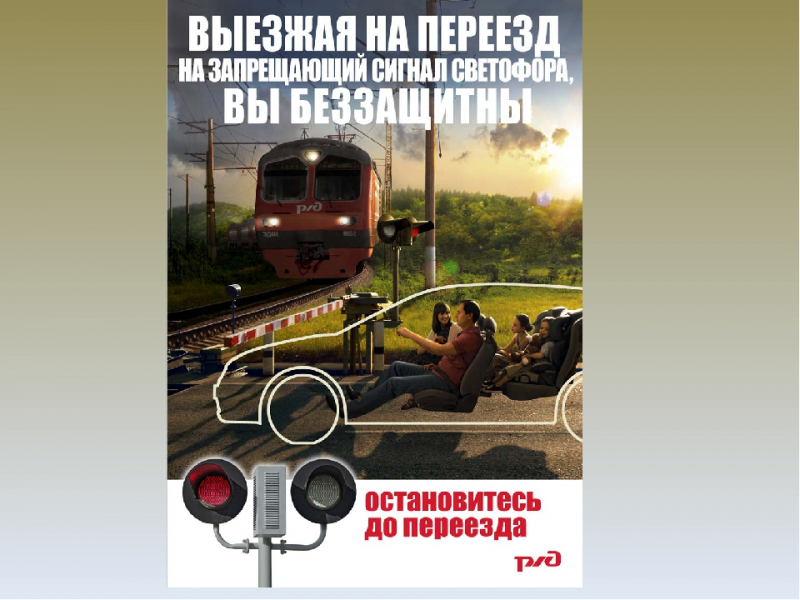 Датчики давления7шт*3336,0023 352,00Кольца ЖБИЛюккирпич цокольныйкольца ЖБИ10 шт*5100,005 шт*800,00400 шт*23,005 шт*3300,0080 700,00Огнетушитель ОП-4Ранец пожарный 18лЩит пожарный открытыйЯщик для песка 0,154 шт*900,001 шт*9500,003 шт*9000,003 шт*11000,0073 100,00Преобразователь частоты7 шт*53 280,00372 960,00Гидрант пожарный5 шт *14618,2073 091,00Агрегат ЭЦВ8 шт*74892,50599 140,00Провод ВПП900 м76 982,40Сельхозшина ПТС-4 прицеп2 шт*13200,0026 400,00Сельхозшина ПТС-9 прицеп2 шт*28002,5056 005,00Диск колеса 2ПТС-4 трактор.прицеп2шт*9315,0018 270,00ИТОГО1 400 000,00Покровский сельсовет:с. Покровка, ул. Кооперативная,  информационный стенд около  магазина «Русская тройка»с.Козловка,  доска объявленийс.Платовский элеватор, доска объявленийп.Ягодный, доска объявлений№ п/пНаименование мероприятийСрок выполненияОтветственные Объем финансирования1Сделать обращение к населению, руководителям предприятий, учреждений, организаций по прогнозу паводка и подготовке к пропуску паводковых вод  мартГлава администрации Покровского сельсовета2Произвести очистку водопропускных труб и водосточных канав в населенных пунктах территории Покровского сельсовета, на автодорогах       До 30.03.Глава администрацииПокровского сельсовета3Организовать работу по прочистке проходов  для талых вод с улиц во всех  населенных пунктах территории Покровского сельсоветаПо мере таяния снегаГлава администрацииПокровского сельсовета4Определить зоны возможного затопления, маршруты эвакуации населения, животных, материальных ценностейДо 25.03.Паводковая  комиссия,   глава администраци Покровского сельсовета5После вскрытия реки Самара, постоянно проводить анализ паводковой обстановки и информировать председателя паводковой комиссииПосле вскрытия рек ежедневно в 8 часов и 18 часовГлава администрацииПокровского сельсовета6Подготовить плавсредства, организовать после вскрытия реки   круглосуточное дежурство специальных бригадПосле вскрытия рек    по необходимостиГлава администрацииПокровского сельсовета7Обеспечить     постоянное     освещение затопленных улиц с.Покровка, с.КозловкаДо 30.03.Директор РУЭСДиректор РЭС(по согласованию)8Подготовить    места    для    временно эвакуированных  жителей из зон  возможного затопленияДо 25.03.Глава администрацииПокровского сельсовета9Организовать  эвакуацию и  жизнеобеспечение эвакуированного  населения ( при необходимости)в период весеннего паводкаГлава администрацииПокровского сельсовета10Организовать      очистку      от      снега, наледи санитарных зон водозаборных скважинДо 30.03.Глава администрации сельсовета, МУП «Покровский коммунальщик»11Распечатать Памятки для населения по действиям при наводнении и распространить среди населения на территории, где есть вероятность подтоплениядо 25.03.Глава администрацииПокровского сельсовета12Обеспечение охраны общественного порядка: - на пунктах временного размещения жителей, отселяемых из зоны возможного подтопления;- в местах подтопления (затопления) при эвакуации населения, с целью исключения и пресечения краж, мародерства имущества гражданв период весеннего паводкаОМВД РФ по Новосергиевскому району (по согласованию)